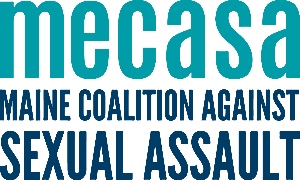   Maine’s Sexual Assault Support Centers AMHC Sexual Assault Services(Aroostook, Washington, Hancock)	207-493-3361Sexual Assault Support Servicesof Midcoast Maine (SASSMM)(Eastern Cumberland, Sagadahoc, Knox, Waldo, Lincoln)207-725-2181Immigrant Resource Centerof Maine (IRCM)(Culturally Specific Services)207-753-0061Sexual Assault Prevention & Response Services (SAPARS)(Franklin, Oxford, Androscoggin)207-784-5272Sexual Assault Crisis and Support Center (SAC&SC)(Kennebec, Somerset)207-377-1010Sexual Assault Response Servicesof Southern Maine (SARSSM)(Cumberland, York)207-828-1035Rape Response Services (RRS)(Piscataquis, Penobscot)207-973-3595